ROLE PROFILE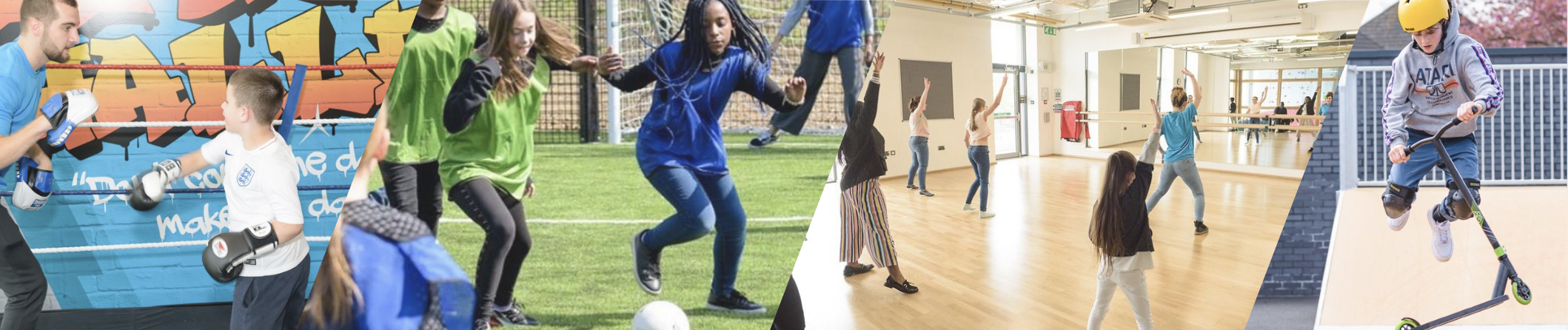 JOB PURPOSE:Sports, along with the Arts and Youth Work, is at the heart of Future Youth Zone’s offer to young people. The sports offer at Future is wide ranging and as a member of the Sports team, you will be key in ensuring young people have access to an exciting and engaging programme of multi-disciplinary activities that will be challenging, stimulating, fun, engaging and developmental. You will have access to our state of the art gym, equipped with cardio and resistance equipment, weight-lifting facilities and a functional area. You will be involved in teaching the fundamentals gym use and fitness, running fitness classes in line with your skills, as well as facilitating taster sessions and competitions, which engage young people and build their skills and fitness levels.Within the Sports Team, we are looking for talented sports and fitness coaches to become part of a team with a wide range of skills, who are also passionate about working with young people. Ideally, you will have experience, or one or more coaching qualifications, such as Level 2 NGB including Level 2 Gym Instruction or above. We are also looking applicants with Level 2 Certificate in Coaching Weightlifting.CONTEXT OF THE POST:Barking and Dagenham Youth Zone, named ‘Future’ by local young people, is the first Youth Zone in London opened by the national charity, OnSide in May 2019. This is an exciting and unique opportunity to join a small but growing, impactful fundraising team and play a critical part in shaping opportunities for East London’s young people and supporting a grass roots, committed, universal youth service.Future, like all OnSide Youth Zones, exists to give young people, particularly those who are disadvantaged, somewhere to go, something to do and someone to talk to. The Youth Zone is open 7 days a week, at weekends and during school holidays.  The Youth Zone’s purpose is to help young people grow to be happy, healthy and successful adults.  Future’s state-of-the-art £6.15 million building on Parsloes Park, provides young people with access to a range of activities, offering them the opportunity to try new things, meet new friends and gain support from friendly, warm and positive staff and volunteers. The facilities include a 3G pitch, a gym, sports hall, recreation area and dance, arts, music and media suites, with state-of-the-art facilities equipped for a wide range of sporting, artistic, cultural and general recreational activities and targeted services.  The Youth Zone supports young people like Monique, Owen and Bola to grow and develop.DUTIES AND RESPONSIBILITIES – DETAILEDTo work directly with young people to plan, lead and deliver safe, fun and structured sports / fitness sessionswithin Future Youth Zone, which are progressive and reflect the needs of young peopleThe role is 100% face to face delivery with young peopleTo contribute to a sports / fitness programme that is high quality and meets the needs of the young people,including young people with additional needs and young people who typically don’t engage in sportsTo support a sports / fitness programme that contributes to the wider youth work agenda, supporting thedevelopment of young peopleTo confidently manage and establish positive relationships with groups of young peopleTo compile all monitoring information required to deliver impact statistics and encourage feedback from youngpeople taking part in activities to share this with the team.To work with young people from a range of backgrounds and with a range of needsEffectively communicate at all levels, orally and in writingTo work alongside other team members and provide guidance and support to young leaders and volunteersTo attend regular training and development sessions and events where requiredTo co-ordinate volunteering opportunities in sports / fitness activitiesTo encourage attendance in sports / fitness activities, particularly by young people who do not usuallyparticipate in sport / fitness activitiesTo assist in identifying talented young people and encourage further developmentTo maintain current knowledge of relevant National Governing Body programmes, policies and practicesTo promote cultural cohesion and inclusion and proactively challenge any prejudice and discriminationAny other duties as may reasonably be requiredDUTIES AND RESPONSIBILITIES - GENERAL Be a role model for young people and present a positive “can do” attitude.Take personal responsibility for own actions.Commit to a culture of continuous improvement. Work within the performance framework of Future Youth Zone and OnSide.Represent Future Youth Zone positively and effectively in all dealings with internal colleagues, and external partners. To be alert to issues of safeguarding and child protection, ensuring the welfare and safety of Youth Zone members is promoted and safeguarded, and to report any child protection concerns to the designated Child Protection Officers using the safeguarding policies, procedures and practice (training to be provided). To assist with any promotional activities and visits that take place at the Youth Zone.To adhere to Future Youth Zone policies at all times, with particular reference to Health and Safety, Safeguarding and Equal OpportunitiesPERSON SPECIFICATION*Selection criteria for guidance only, alternative methods may be used to assist the selection processFuture Youth Zone is committed to the safeguarding of young people. In accordance with our Child Protection and Safeguarding procedures, this position requires a enhanced DBS check.The strength of OnSide Youth Zones comes from the diversity of the people within our vibrant network. We are proud that our Youth Zone teams reflect the communities they serve, and we value people working together from a range of different backgrounds locally and nationally, and with different experiences, all with a shared passion for boosting the aspirations of young people across the country. Diversity brings innovation, fresh ideas and creativity, and we actively strive to create a culture that is truly inclusive and fair for all and where everyone in the team can be themselves and thrive.For information regarding how Future Youth Zone and OnSide Youth Zones process your data, please visit www.onsideyouthzones.org/applicant-privacy/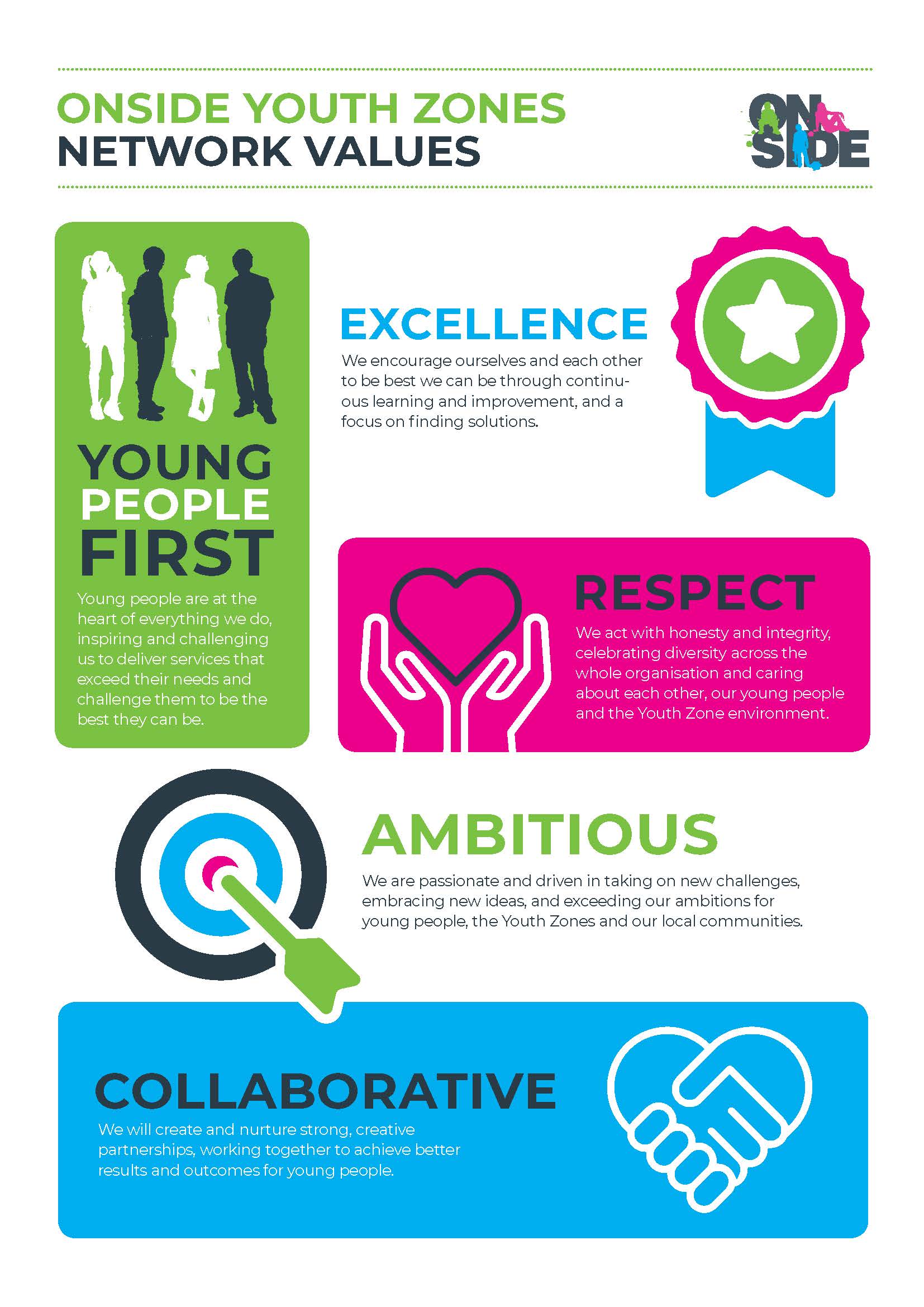 JOB TITLE:Youth Sports Worker – Gym and Fitness SALARY:£11.05 an hourREPORTING TO:Sports CoordinatorHOLIDAYS:33 days including bank holidays (pro-rata). LOCATION:Future Youth Zone, 201-225 Porters Avenue, Dagenham, RM 5YXHOURS:Saturday 3:45 – 10:15 & Sunday 2:45 – 7:15THE PERSON:Do you love Sport and Fitness and are you passionate about the role that fitness and physical training can play in changing young people’s lives? Are you passionate about giving young people in East London a healthy and positive future? Are you happy coaching and teaching young people? Do you want to use your skills knowledgeand passion to enable young people to have somewhere to go, something to do and someone to talk to?Do you love Sport and Fitness and are you passionate about the role that fitness and physical training can play in changing young people’s lives? Are you passionate about giving young people in East London a healthy and positive future? Are you happy coaching and teaching young people? Do you want to use your skills knowledgeand passion to enable young people to have somewhere to go, something to do and someone to talk to?Do you love Sport and Fitness and are you passionate about the role that fitness and physical training can play in changing young people’s lives? Are you passionate about giving young people in East London a healthy and positive future? Are you happy coaching and teaching young people? Do you want to use your skills knowledgeand passion to enable young people to have somewhere to go, something to do and someone to talk to?KEY RELATIONSHIPS: Senior and Junior Club Manager, Head of Youth Work, Sports Coordinator, Youth Zone Team Members, Young People, Parents/Carers and the wider community.Senior and Junior Club Manager, Head of Youth Work, Sports Coordinator, Youth Zone Team Members, Young People, Parents/Carers and the wider community.Senior and Junior Club Manager, Head of Youth Work, Sports Coordinator, Youth Zone Team Members, Young People, Parents/Carers and the wider community.Selection Criteria*A = Application Form   I = Interview   T = Test/Personality ProfileEssential or DesirableMethod of AssessmentExperienceExperienceExperienceExperience of working with groups of young people aged 8 to 19, or up to age 25 with additional needsEssentialA & IExperience of working with young people from diverse backgrounds and with challenging needsEssentialA & IExperience of working with young people with additional needs DesirableA & IExperience of delivering a wide range of sports or activity sessions EssentialA & IExperience of delivering events and competitionsDesirableA & IExperience of team working and alongside volunteersEssentialA & IQualificationsQualificationsQualificationsLevel 2 Gym Instructing or above EssentialA First Aid Qualification DesirableA Level 2 Certificate in Coaching WeightliftingDesirableA SkillsAbility to deliver high quality fitness programmes with young people who face social exclusion, disadvantage and disaffection and manage such a groupEssentialA & IAbility to engage and build positive relationships with young people including disengaged and disadvantaged young peopleEssentialA & IAble to work as part of a team and under own initiative EssentialA & IAble to support the planning and evaluation of programs of activity including production of session plans and program reportsEssentialA & IAble to communicate effectively with young people, parents, team members and members of the publicEssentialA & IAble to deliver within an equal opportunities frameworkEssentialA & IAbility to coach, encourage, motivate and provide reliable support to young peopleEssential A & IKnowledgeUnderstand the principles of working with young people, the issues affecting their lives and knowledge of their needspracticeEssentialA & IKnowledge of health and safety, diversity awareness and safeguarding bestEssential A & IBasic knowledge of pathways into sports opportunities at all levels.DesirableA & ISpecial RequirementsA willingness to work unsociable hoursEssentialA & IThe willingness to be part of a wider team and understand the core Youth Zone delivery model.EssentialA & IA willingness to cover events, holidays and staff absenceEssentialA & IEnhanced DBS clearance and commitment to Safeguarding childrenEssentialA & I